Сфера обращения с твердыми коммунальными отходамиРаспределение зон деятельности региональных операторов на территории Краснодарского края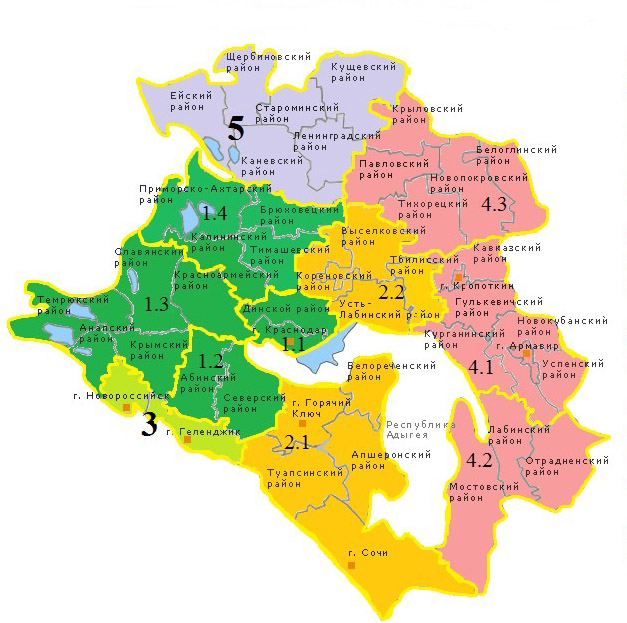 Контактные данные региональных операторов Краснодарского края1. АО "Мусороуборочная компания"
1.1 Краснодарская зона
1.2 Абинская зона
1.3 Крымская зона
1.4 Тимашевская зона2. АО "Крайжилкомресурс"
2.1 Белореченская зона
2.2 Усть-Лабинская зона3. ООО "ЭкоЮг" 
Новороссийская зона4. ООО "ЭкоЦентр"
4.1 Новокубанская зона
4.2 Мостовская зона
4.3 Тихорецкая зона5. ООО "Чистая станица"
Староминская зонаПриказ министерства топливно-энергетического комплекса и жилищно-коммунального хозяйства Краснодарского края от 23 июля 2020 года N° 411
"Об утверждении Порядка предоставления субсидий из краевого бюджета региональным операторам по обращению с твердыми коммунальными отходами на финансовое обеспечение части затрат, возникших не ранее 28 марта 2020 года в результате сложившейся неблагоприятной ситуации, вызванной распространением новой коронавирусной инфекции, и связанных с предоставлением коммунальной услуги по обращению с твердыми коммунальными отходами"
Скачать документ (575 Кб, pdf)Приказ министерства топливно-энергетического комплекса и жилищно-коммунального хозяйства Краснодарского края от 03 июля 2020 года N° 378
"О внесении изменений в приказ министерства топливно-энергетического комплекса и жилищно-коммунального хозяйства Краснодарского края от 16 января 2020 г. N° 19 "Об утверждении территориальной схемы обращения с отходами на территории Краснодарского края"
Скачать документ (1,2Мб, pdf) Приказ министерства топливно-энергетического комплекса и жилищно-коммунального хозяйства Краснодарского края от 16 января 2020 года N° 19
"Об утверждении территориальной схемы обращения с отходами на территории Краснодарского края"
Скачать документ (76Кб, pdf) Территориальная схема обращения с твердыми коммунальными отходами на территории Краснодарского краяНахождение источников образования отходов Количество образующихся отходов Целевые показатели по обезвреживанию, утилизации и размещению отходов Места накопления отходов Места нахождения объектов обработки, утилизации, обезвреживания отходов и объектов размещения отходов, включенных в государственный реестр объектов размещения отходов Баланс количественных характеристик образования, обработки, утилизации, обезвреживания, размещения отходов Схема потоков отходов от источников их образования до объектов обработки, утилизации, обезвреживания отходов и объектов размещения отходов, включенных в государственный реестр Данные о планируемых строительстве, реконструкции, выведении из эксплуатации объектов обработки, утилизации, обезвреживания, размещения отходов Оценка объема соответствующих капитальных вложений в строительство, реконструкцию, выведение из эксплуатации объектов обработки, утилизации, обезвреживания, размещения Прогнозные значения предельных тарифов в области обращения с твердыми коммунальными отходами Сведения о зонах деятельности региональных операторов Электронная модель территориальной схемы Приложения ПЕРЕЧЕНЬ
объектов размещения твердых коммунальных отходов на территории Краснодарского краяПриказ Министерства топливно-энергетического комплекса и жилищно-коммунального хозяйства Краснодарского края от 20 августа 2020 года N° 464 
"О внесении изменений в приказ министерства топливно-энергетического комплекса и жилищно-коммунального хозяйства Краснодарского края от 28 августа 2017 г. № 261 "Об утверждении форм представления отчетности о ходе осуществления деятельности региональными операторами по обращению с твердыми коммунальными отходами на территории Краснодарского края"
Скачать документ (118Кб, pdf) Приказ Министерства топливно-энергетического комплекса и жилищно-коммунального хозяйства Краснодарского края от 20 августа 2020 года N° 463 
"О внесении изменений в приказ министерства топливно-энергетического комплекса и жилищно-коммунального хозяйства Краснодарского края от 12 декабря 2016 г. № 424 "Об утверящении содержания и порядка заключения соглашений между министерством топливно-энергетического комплекса и жилищно-коммунального хозяйства Краснодарского края и региональными операторами по обращению с твердыми коммунальными отходами"
Скачать документ (60Кб, pdf) Приказ Министерства топливно-энергетического комплекса и жилищно-коммунального хозяйства Краснодарского края от 20 августа 2020 года N° 462 
"О внесении изменений в приказ министерства топливно-энергетического комплекса и жилищно-коммунального хозяйства Краснодарского края от 21 февраля 2017 г. № 55 "Об утверждении формы ведения маршрутного журнала движения мусоровывозящей техники на территории Краснодарского края"
Скачать документ (85Кб, pdf) Приказ Министерства топливно-энергетического комплекса и жилищно-коммунального хозяйства Краснодарского края от 06 августа 2020 года N° 441 
"О внесении изменения в приказ министерства топливно-энергетического комплекса и жилищно-коммунального хозяйства Краснодарского края от 4 июня 2020 г. № 325 "О результатах отбора муниципальных образований Краснодарского края для предоставления в 2020-2021 годах субсидий из краевого бюджета местным бюджетам муниципальных образований Краснодарского края на софинансирование расходных обязательств муниципальных образований Краснодарского края по распоряжению, владению имуществом, находящимся в муниципальной собственности (реконструкция полигонов твердых коммунальных отходов, рекультивация земельных участков)"
Скачать документ (165Кб, pdf) Протокол от 24 июля 2020 года заседания комиссии по проведению дополнительного отбора муниципальных образований Краснодарского края для предоставления субсидий из краевого бюджета местным бюджетам муниципальных образований Краснодарского края на софинансирование расходных обязательств муниципальных образований Краснодарского края по распоряжению, владению имуществом, находящимся в муниципальной собственности (реконструкция полигонов твердых коммунальных отходов, рекультивация земельных участков) в рамках государственной программы Краснодарского края "Развитие жилищно-коммунального хозяйства" 
Скачать документ (1,06Мб, pdf) Письмо министерства природных ресурсов и экологии Российской Федерации от 21 июля 2020 года N° 08-25-53/18336 
"Об отнесении образующихся в процессе содержания зеленых насаждений отходов к ТКО"
Скачать документ (1,7Мб, pdf) Приказ Министерства топливно-энергетического комплекса и жилищно-коммунального хозяйства Краснодарского края от 20 июля 2020 года N° 404 
"О проведении дополнительного отбора муниципальных образований Краснодарского края для предоставления в 2020 - 2021 годах субсидий из краевого бюджета местным бюджетам муниципальных образований Краснодарского края на софинансирование расходных обязательств муниципальных образований Краснодарского края по распоряжению, владению имуществом, находящимся в муниципальной собственности (реконструкция полигонов твердых коммунальных отходов, рекультивация земельных участков) в рамках государственной программы Краснодарского края "Развитие жилищно-коммунального хозяйства"
Скачать документ (82Кб, pdf)Приказ Министерства топливно-энергетического комплекса и жилищно-коммунального хозяйства Краснодарского края от 09 июля 2020 года N° 384 
"О внесении изменения в приказ министерства топливно-энергетического комплекса и жилищно-коммунального хозяйства Краснодарского края от 2 марта 2020 г. N° 94 "О создании комиссии по проведению конкурсного отбора региональных операторов по обращению с твердыми коммунальными отходами"
Скачать документ (77Кб, pdf) Приказ Министерства топливно-энергетического комплекса и жилищно-коммунального хозяйства Краснодарского края от 04 июня 2020 года N° 325 
"О результатах отбора муниципальных образований Краснодарского края для предоставления в 2020-2021 годах субсидий из краевого бюджета местным бюджетам муниципальных образований Краснодарского края на софинансирование расходных обязательств муниципальных образований Краснодарского края по распоряжению, владению имуществом, находящимся в муниципальной собственности (реконструкция полигонов твердых коммунальных отходов, рекультивация земельных участков)"
Скачать документ (1,1Мб, pdf) Протокол N° 1 от 1 июня 2020 года заседания комиссии по проведению отбора муниципальных образований Краснодарского края для предоставления субсидий из краевого бюджета местным бюджетам муниципальных образований Краснодарского края на софинансирование расходных обязательств муниципальных образований Краснодарского края по распоряжению, владению имуществом, находящимся в муниципальной собственности (реконструкция полигонов твердых коммунальных отходов, рекультивация земельных участков) в рамках государственной программы Краснодарского края "Развитие жилищно- коммунального хозяйства" 
Скачать документ (1,4Мб, pdf) Распоряжение главы администрации (губернатора) Краснодарского края от 01 июня 2020 года N° 113-р 
"О признании утратившим силу распоряжения главы администрации (губернатора) Краснодарского края от 16 марта 2020 г. N° 50-р "О проведении Всекубанского месячника и субботника по наведению санитарного порядка на территориях поселений Краснодарского края"
Скачать документ (96Кб, pdf) Приказ Министерства топливно-энергетического комплекса и жилищно-коммунального хозяйства Краснодарского края от 22 мая 2020 года N° 294 
"О проведении отбора муниципальных образований Краснодарского края для предоставления субсидий из краевого бюджета местным бюджетам муниципальных образований Краснодарского края на софинансирование расходных обязательств муниципальных образований Краснодарского края по распоряжению, владению имуществом, находящимся в муниципальной собственности (реконструкция полигонов твердых коммунальных отходов, рекультивация земельных участков) в рамках государственной программы Краснодарского края "Развитие жилищно-коммунального хозяйства" в 2020-2021 годах"
Скачать документ (100Кб, pdf) Приказ Министерства топливно-энергетического комплекса и жилищно-коммунального хозяйства Краснодарского края от 19 мая 2020 года N° 289 
"О включении объектов размещения твердых коммунальных отходов, введенных в эксплуатацию до 1 января 2019 г. и не имеющих документации, предусмотренной законодательством Российской Федерации, в перечень объектов размещения твердых коммунальных отходов на территории Краснодарского края"
Скачать документ (111Кб, pdf) Приказ Министерства топливно-энергетического комплекса и жилищно-коммунального хозяйства Краснодарского края от 19 мая 2020 года N° 258 
"Об утверждении Порядка организации и проведения отбора (дополнительного отбора) муниципальных образований Краснодарского края для предоставления субсидий из краевого бюджета местным бюджетам муниципальных образований Краснодарского края на софинансирование расходных обязательств муниципальных образований Краснодарского края по распоряжению, владению имуществом, находящимся в муниципальной собственности (реконструкция полигонов твердых коммунальных отходов, рекультивация земельных участков) в рамках государственной программы Краснодарского края "Развитие жилищно-коммунального хозяйства"
Скачать документ (373Кб, pdf) Распоряжение главы администрации (губернатора) Краснодарского края от 16 марта 2020 года N° 50-р 
"О проведении Всекубанского месячника и субботника по наведению санитарного порядка на территориях поселений Краснодарского края"
Скачать документ (197Кб, pdf) О направлении разъяснении по вопросу регулирования деятельности в области обращения с ТКО
Скачать документ (1Мб, pdf) Постановление главы администрации (губернатора) Краснодарского края от 06 февраля 2020 года N° 60 
"Об утверждении Порядка накопления (в том числе раздельного накопления) твердых коммунальных отходов на территории Краснодарского края и признании утратившими силу некоторых постановлений главы администрации (губернатора) Краснодарского края"
Скачать документ (709Кб, pdf) Постановление главы администрации (губернатора) Краснодарского края от 14 января 2020 года N° 12 
"О признании утратившим силу постановления главы администрации (губернатора) Краснодарского края от 26 сентября 2016 г. N° 747 "Об утверждении территориальной схемы обращения с отходами, в том числе с твердыми коммунальными отходами, в Краснодарском крае"
Скачать документ (103Кб, pdf) О разъяснении вопросов по организации деятельности в сфере обращения с ТКО
Скачать документ (155Кб, pdf) Соглашение об организации деятельности по обращению с твердыми коммунальными отходами по Мостовской зоне деятельности
Скачать документ (2,6Мб, pdf) Соглашение об организации деятельности по обращению с твердыми коммунальными отходами по Тихорецкой зоне деятельности
Скачать документ (2,6Мб, pdf) О присвоении статуса регионального оператора по обращению с твердыми коммунальными отходами по Тихорецкой зоне деятельности ООО "ЭкоЦентр"
Скачать документ (40Кб, pdf)О присвоении статуса регионального оператора по обращению с твердыми коммунальными отходами по Мостовской зоне деятельности ООО "ЭкоЦентр"
Скачать документ (40Кб, pdf)Приказ Министерства топливно-энергетического комплекса и жилищно-коммунального хозяйства Краснодарского края от 25 ноября 2019 года N° 602
"О внесении изменений в приказы министерства топливно-энергетического комплекса и жилищно-коммунального хозяйства Краснодарского края"
Скачать документ (71Кб, pdf)Протокол N° 1 повторного проведения общественных обсуждений по проекту корректировки территориальной схемы обращения с отходами в Краснодарском крае от 22 ноября 2019 года
Скачать документ (1,3Мб, pdf) Приказ министерства топливно-энергетического комплекса и жилищно-коммунального хозяйства Краснодарского края от 29 октября 2019 года N° 559
"О присвоении статуса регионального оператора по обращению с твердыми коммунальными отходами по Усть-Лабинской зоне деятельности АО "Крайжилкомресурс"
Скачать документ (40Кб, pdf) Соглашение по обращению с твердыми коммунальными отходами по Усть-Лабинской зоне деятельности
Скачать документ (2,2Мб, pdf) Приказ министерства топливно-энергетического комплекса и жилищно-коммунального хозяйства Краснодарского края от 29 октября 2019 года N° 552
"О присвоении статуса регионального оператора по обращению с твердыми коммунальными отходами по Тимашевской зоне деятельности АО "Мусороуборочная компания"
Скачать документ (41Кб, pdf) Соглашение по обращению с твердыми коммунальными отходами по Тимашевской зоне деятельности
Скачать документ (2,2Мб, pdf) Приказ министерства топливно-энергетического комплекса и жилищно-коммунального хозяйства Краснодарского края от 21 октября 2019 года N° 536
"О присвоении статуса регионального оператора по обращению с твердыми коммунальными отходами по Крымской зоне деятельности АО "Мусороуборочная компания"
Скачать документ (41Кб, pdf) Соглашение по обращению с твердыми коммунальными отходами по Крымской зоне деятельности
Скачать документ (2,2Мб, pdf) Приказ министерства топливно-энергетического комплекса и жилищно-коммунального хозяйства Краснодарского края от 21 октября 2019 года N° 535
"О присвоении статуса регионального оператора по обращению с твердыми коммунальными отходами по Абинской зоне деятельности АО "Мусороуборочная компания"
Скачать документ (40Кб, pdf) Соглашение по обращению с твердыми коммунальными отходами по Абинской зоне деятельности
Скачать документ (2,2Мб, pdf) Постановление главы администрации (губернатора) Краснодарского края от 19 августа 2019 года N° 528
"О внесении изменений в постановление главы администрации (губернатора) Краснодарского края от 17 марта 2017 г. N° 175 "Об утверждении нормативов накопления твердых коммунальных отходов в Краснодарском крае" 
Скачать документ (844Кб, pdf) Приказ министерства топливно-энергетического комплекса и жилищно-коммунального хозяйства Краснодарского края от 15 января 2019 года N° 6
"О присвоении статуса регионального оператора по обращению с твердыми коммунальными отходами по Белореченской зоне деятельности АО "Крайжилкомресурс"
Скачать документ (1,08Мб, pdf) Соглашение по обращению с твердыми коммунальными отходами по Белореченской зоне деятельности от 14 января 2019 года
Скачать документ (532Кб, pdf) Письмо министерства топливно-энергетического комплекса и жилищно-коммунального хозяйства Краснодарского края N° 70.06-80-10253/18 от 29 декабря 2018 года 
"О разъяснении вопросов организации деятельности в сфере обращения с ТКО с 1 января 2019 года" (за исключением Краснодарской зоны деятельности регионального оператора)
Скачать документ (582Кб, pdf) Протокол N° 2 от 26 октября 2018 года повторного проведения общественных обсуждений по проекту корректировки территориальной схемы обращения с отходами, в том числе твердыми коммунальными отходами в Краснодарском крае
Скачать документ (3,5Мб, pdf) Протокол проведения общественных обсуждений по проекту корректировки территориальной схемы обращения с отходами, в том числе твердыми коммунальными отходами в Краснодарском крае
Скачать документ (481Кб, pdf) Приказ министерства топливно-энергетического комплекса и жилищно-коммунального хозяйства Краснодарского края от 12 ноября 2018 года N° 490 
"О присвоении статуса регионального оператора по обращению с твердыми коммунальными отходами по Новороссийской зоне деятельности ООО "Мехуборка-Юг"
Скачать документ (431Кб, pdf) Соглашение по обращению с твердыми коммунальными отходами по Новороссийской зоне деятельности
Скачать документ (3,25Мб, pdf) Приказ министерства топливно-энергетического комплекса и жилищно-коммунального хозяйства Краснодарского края от 25 октября 2018 года N° 466 
"О присвоении статуса регионального, оператора по обращению с твёрдыми коммунальными отходами по Староминской зоне деятельности ООО "Чистая Станица"
Скачать документ (436Кб, pdf) Соглашение по обращению с твердыми коммунальными отходами по Староминской зоне деятельности
Скачать документ (3,66Мб, pdf) Соглашение и дополнительное соглашение с региональным оператором по обращению с твердыми коммунальными отходами Приказ министерства топливно-энергетического комплекса и жилищно-коммунального хозяйства Краснодарского края от 17 октября 2018 года N° 438 
"О внесении изменений в приказ министерства топливно-энергетического комплекса и жилищно-коммунального хозяйства Краснодарского края от 12 декабря 2016 года N° 424 "Об утверждении содержания и порядка заключения соглашений между министерством топливно-энергетического комплекса и жилищно-коммунального хозяйства Краснодарского края и региональными операторами по обращению с твёрдыми коммунальными отходами"
Скачать документ (51Кб, pdf) Приказ министерства топливно-энергетического комплекса и жилищно-коммунального хозяйства Краснодарского края от 18 июня 2018 года N° 226 
"О присвоении статуса регионального оператора по обращению с твердыми коммунальными отходами по Новокубанской зоне деятельности ООО "ЭкоЦентр"
Скачать документ (1,5Мб, pdf) Соглашение по обращению с твердыми коммунальными отходами по Новокубанской зоне деятельности
Скачать документ (302Кб, pdf) Распоряжение главы администрации (губернатора) Краснодарского края от 19 декабря 2017 года N° 370-р 
"О создании межведомственного совета по реформированию сферы обращения с твердыми коммунальными отходами в Краснодарском крае"
Скачать документ (270Kб, pdf) Приказ министерства топливно-энергетического комплекса и жилищно-коммунального хозяйства Краснодарского края от 28 августа 2017 года N° 261 
"Об утверждении форм представления отчетности о ходе осуществления деятельности региональными операторами по обращению с твердыми коммунальными отходамина территории Краснодарского края"
Скачать документ (1,68Мб, pdf) Приказ министерства топливно-энергетического комплекса и жилищно-коммунального хозяйства Краснодарского края от 12 декабря 2016 года N° 424 
"Об утверждении соержания и порядка заключения соглашений между министерством топливно-энергетического комплекса Краснодарского края и региональными операторами по обращению с твредыми коммунальными отходами"
Скачать документ (178Кб, pdf) Приказ министерства топливно-энергетического комплекса и жилищно-коммунального хозяйства Краснодарского края от 10 апреля 2017 года N° 104
"Об организации раздельного сбора твердых коммунальных отходов в министерстве топливно-энергетического комплекса и жилищно-коммунального хозяйства Краснодарского края"
Скачать документ (101Кб, pdf) Приказ министерства топливно-энергетического комплекса и жилищно-коммунального хозяйства Краснодарского края от 10 апреля 2017 года N° 103
"Об утверждении Правил осуществления деятельности региональных операторов по обращению с твердыми коммунальными отходами на территории Краснодарского края"
Скачать документ (258Кб, pdf) Приказ министерства топливно-энергетического комплекса и жилищно-коммунального хозяйства Краснодарского края от 21 февраля 2017 года N° 55
"Об утверждении формы ведения маршрутного журнала движения мусоровывозящей техники на территории Краснодарского края"
Скачать документ (1,76Мб, pdf) Приказ министерства топливно-энергетического комплекса и жилищно-коммунального хозяйства Краснодарского края от 09 января 2017 года N° 1
"О присвоении статуса регионального оператора по обращению с твердыми коммунальными отходами по Краснодарской зоне деятельности ОАО "Мусороуборочная компания""
Скачать документ (801Кб, pdf) Исследование нормативов накопления твёрдых коммунальных отходов 